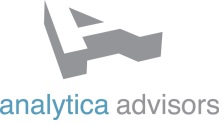 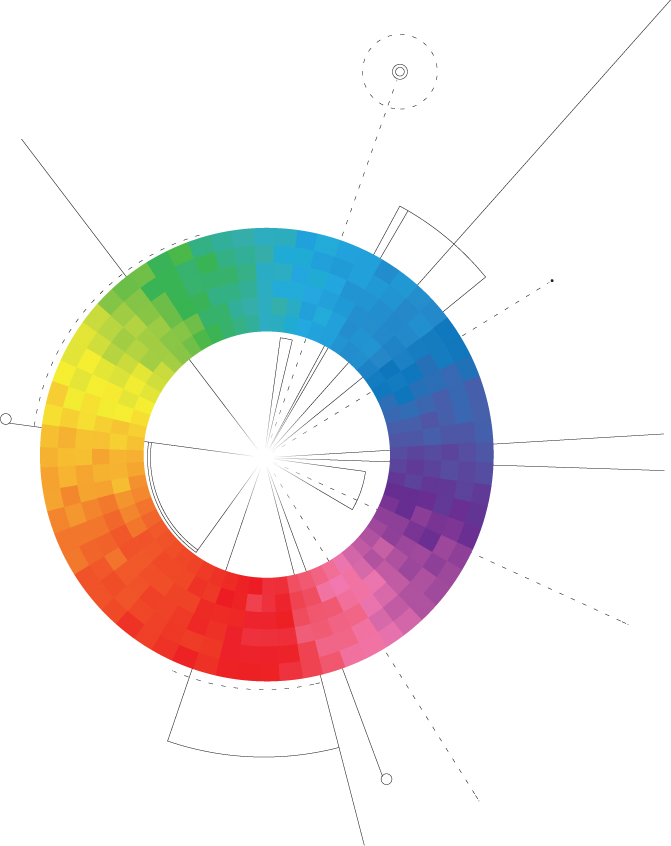 Pour les médiasRapport 2016 sur l’industrie canadienne des technologies propres Faits saillants sur l’industrieLe Rapport 2016 de l’industrie canadienne des technologies propres réalisé par Analytica Advisors Inc. révèle qu’il s’agit de l’industrie qui connait la plus forte croissance au pays et compte une main-d’oeuvre de plus de 55 000 employés.Autres constatations d’importance du rapport:L’industrie dénombre près de 800 compagnies de technologies propres oeuvrant dans dix secteurs de l’économie canadienne.Les compagnies de technologies propres ont employé 55 600 personnes en 2014, une hausse de 11 % par rapport au 49 900 postes existant en 2013.Les investissements en recherche et développement de cette industrie totalisaient 1,2 milliard de dollars en 2014. En pourcentage des revenus, seulement les soins de santé, la biotechnologie et l’industrie pharmaceutique investissent davantage en R&D.L’entreprise moyenne de technologie propre au Canada emploie 68 personnes.Davantage de personnes sont à l’emploi des compagnies de technologie propre que celle travaillant dans la fabrication aérospatiale, la foresterie et la coupe du bois et les appareils pharmaceutiques et médicaux.21 % des employés des compagnies de technologie propre ont moins de 30 ans. 20 % des employés des compagnies de technologie propre sont des ingénieurs.L’industrie a enregistré une perte de revenus pour la première fois en 2014 avec un taux de croissance annuel composé de -3 % entre 2012 et 2014. Sur la base de ce scénario de faible croissance, l’industrie comptera 76 000 emplois directs en 2022 avec des revenus de 17 milliards de dollars.L’emploi dans l’industrie se répartit comme suit à travers le pays : C-B : 14 %; Alberta : 8 % ; Prairies : 7 %; Maritimes : 3 %; Ontario : 34 %; Québec : 33 %.Malgré une croissance impressionnante des emplois, le Canada voit sa part du marché mondial décliner de 41 % pour s’établir à 1,3 % du marché mondial en 2014, contrairement à 2,2 % en 2005.  